                                                                                                                  ПРОЄКТ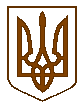 БУЧАНСЬКА   МІСЬКА   РАДАКИЇВСЬКОЇ ОБЛАСТІ ВІСІМДЕСЯТ ТРЕТЯ ПОЗАЧЕРГОВА СЕСІЯ СЬОМОГО СКЛИКАННЯР  І   Ш   Е   Н   Н   Я« 03 »  вересня   2020 р. 		                                                                    №         - 83 –VІIПро початок реорганізаціїМироцької сільської радишляхом приєднання до Бучанськоїміської ради               У зв’язку з утворенням Бучанської об’єднаної територіальної громади, враховуючи висновок Київської обласної державної адміністрації, затверджений розпорядженням голови Київської обласної державної адміністрації від 13.02.2019 року № 65 (зі змінами згідно розпорядження Київської обласної державної адміністрації від 24.07.2020 № 355), керуючись розпорядженням Кабінету Міністрів України від 20 травня 2020 року № 600-р «Про затвердження перспективного плану формування територій громад Київської області», враховуючи рішення Бучанської міської ради «Про добровільне приєднання Мироцької сільської територіальної громади Києво-Святошинського району до Бучанської міської об’єднаної територіальної громади» від 27 серпня 2020 року № 5238-82-VII, рішення Мироцької сільської ради «Про добровільне приєднання Мироцької сільської територіальної громади Києво-Святошинського району до Бучанської міської об’єднаної територіальної громади» від______№_______, керуючись ст. 25, 59 Закону України «Про місцеве самоврядування в Україні», ч. 2 ст.83 Закону України «Про добровільне об’єднання територіальних громад», відповідно до ст. 104, 105, 107 Цивільного кодексу України, Закону України «Про державну реєстрацію юридичних осіб та фізичних осіб – підприємців та громадських формувань», Закону України «Про бухгалтерський облік та фінансову звітність в Україні», міська рада, - ВИРІШИЛА:Почати процедуру реорганізації Мироцької сільської ради (ЄДРПОУ 04362094), місцезнаходження: 08104, Київська обл., Києво-Святошинський р-н, с. Мироцьке, вул. Центральна, буд. 1, шляхом приєднання до Бучанської міської ради (ЄДРПОУ  04360586), місцезнаходження: 08292, вул. Енергетиків, 12,  м. Буча Київської області).Бучанська міська рада є правонаступником всього майна, прав та обов’язків  Мироцької сільської ради. Утворити Комісію з реорганізації Мироцької сільської ради:Голова комісії: Деревинський Олександр Володимирович – в.о. старости села Мироцьке Бучанської міської ради, ід. номер - 2567713197;Члени комісії: Башинська Людмила Миколаївна – головний бухгалтер Мироцької сільської ради, ід. номер - 1971104623; Шаправський Тарас Олександрович – перший заступник Бучанського міського голови, ід. номер - 3312618793;Сімон Тетяна Анатоліївна – начальник фінансового управління Бучанської міської ради, ід. номер - 2802602808;Квашук Олег Якович – депутат Бучанської міської ради, голова комісії з питань соціально-економічного розвитку, підприємництва, житлово-комунального господарства, бюджету, фінансів та інвестування - ід. номер 2819614658 ;Бартків Ігор Степанович – начальник архівного відділу Бучанської міської ради - ід. номер - 2709002733; Бєляков Максим Сергійович – завідувач юридичним відділом Бучанської міської ради ід. номер - 3296516230;Вознюк Ганна Адамівна – завідувач земельним відділом Бучанської міської ради ід. номер - 2774805903;Якубенко Світлана Вікторівна – заступник начальника фінансового управління-завідувач відділом обліку та звітності Бучанської міської ради, ід. номер - 2809315960;Марчук Ганна Михайлівна – спеціаліст-землевпорядник Мироцької сільської ради, ід. номер - 2903204301;4. Покласти на Комісію з реорганізації Мироцької сільської ради повноваження щодо здійснення повної інвентаризації основних засобів, нематеріальних активів, запасів, грошових коштів та розрахунків Мироцької сільської ради, з перевіркою їх фактичної наявності та документального підтвердження станом на 31.12.2020 р.5. Затвердити План заходів з реорганізації Мироцької сільської ради (Додаток 1).6.Інвентаризацію проводити у присутності матеріально відповідальних осіб Мироцької сільської ради.7. Затвердити форму передавального акта (Додаток 2). Комісії з реорганізації використовувати форму у своїй роботі.8.  Затвердити форму акту приймання-передачі документів, що нагромадилися станом на 31.12.2020 р. під час діяльності Мироцької сільської ради, що приєднується до Бучанської міської ради (Додаток 3).9. З метою забезпечення своєчасного проведення інвентаризації майна, активів та зобов’язань Мироцької сільської ради надати право голові комісії з реорганізації села Мироцьке  - Деревинському Олександру Воломировичу здійснювати без погодження з Бучанською міською радою заміну персонального складу комісії з реорганізації у випадку тимчасової непрацездатності когось з членів Комісії під час виконання Плану заходів з реорганізації Мироцької сільської ради.10. Комісії з реорганізації забезпечити інвентаризацію документів, що нагромадилися під час діяльності Мироцької сільської ради станом на 31.12.2020 р. у порядку, передбаченому законодавством та передати їх Бучанській міській раді. 11. Визначити відповідальним за фізичне приймання документів, що нагромадилися під час діяльності Мироцької сільської ради станом на 31.12.2020 р. до Бучанської міської ради начальника архівного відділу Бучанської міської ради – Бартків Ігора Степановича.12. Начальнику архівного Бучанської міської ради Бартківу Ігорю Степановичу у строк до 31.01.2021 р. подати Бучанському міському голові та першому заступнику Бучанського міського голови пропозиції щодо порядку подальшого зберігання та використання документів Мироцької сільської ради (не завершених в діловодстві та архівів).13. Затвердити склад комісії з прийняття майна, активів та зобов’язань Мироцької сільської ради, яка забезпечить своєчасне та повне прийняття та оприбуткування зазначеного майна, активів та зобов’язань Бучанською міською радою (Додаток 4).14. Уповноважити першого заступника Бучанського міського голови затвердити від імені Бучанської міської ради акти приймання-передачі документів, що нагромадилися під час діяльності Мироцької сільської  ради станом на 31.12.2020 р.15. Голові Комісії з реорганізації Мироцької сільської ради Деревинському Олександру Володимировичу забезпечити своєчасне  здійснення  заходів,  передбачених Планом, та інформувати Бучанську міську раду про хід і результати проведеної роботи шляхом здійснення доповідей на пленарних засіданнях виконавчого комітету.16. Право підпису фінансових, платіжних та інших документів на час реорганізації Мироцької сільської ради покласти на Деревинського Олександра Володимировича – в.о. старости села Мироцьке Бучанської міської ради, голову комісії з реорганізації Мироцької сільської ради;17. Контроль за виконанням цього рішення покласти на комісію з питань соціально-економічного розвитку, підприємництва, житлово-комунального господарства, бюджету, фінансів та інвестування та комісію з питань регламенту, правової політики, депутатської етики та контролю за виконанням рішень ради та її виконавчого комітету.              Міський голова                                                                  А.П.Федорук             Додаток 1            до рішення Бучанської міської ради              від « 03 »  вересня 2020 р.                                                                                                  №           -83- VІIПлан заходів з реорганізаціїМироцької сільської радиСекретар ради                                                                                         В.П. Олексюк                                                                                                  Додаток 2            до рішення Бучанської міської ради              від « 03 »  вересня 2020 р.                                                                                                  №           - 83- VІIПЕРЕДАВАЛЬНИЙ АКТ_____________                                                                                                  «____» ________ року            (населений пункт)Ми, що нижче підписалися, голова та члени Комісії з реорганізації Мироцької сільської ради, створеної рішенням Бучанської міської ради від «     »            2020 р. №                 , у складі: Голова комісії: Деревинський Олександр Володимирович – в.о. старости села Мироцьке Бучанської міської ради, ід. номер - 2567713197;Члени комісії: Башинська Людмила Миколаївна – головний бухгалтер Мироцької сільської ради, ід. номер - 1971104623   ; Шаправський Тарас Олександрович – перший заступник Бучанського міського голови, ід. номер - 3312618793;Сімон Тетяна Анатоліївна – начальник фінансового управління Бучанської міської ради, ід. номер - 2802602808;Квашук Олег Якович – депутат Бучанської міської ради, голова комісії з питань соціально-економічного розвитку, підприємництва, житлово-комунального господарства, бюджету, фінансів та інвестування - ід. номер 2819614658 ;Бартків Ігор Степанович – начальник архівного відділу Бучанської міської ради - ід. номер - 2709002733; Бєляков Максим Сергійович – завідувач юридичним відділом Бучанської міської ради ід. номер - 3296516230;Вознюк Ганна Адамівна – завідувач земельним відділом Бучанської міської ради ід. номер - 2774805903;Якубенко Світлана Вікторівна – заступник начальника фінансового управління-завідувач відділом обліку та звітності Бучанської міської ради - 2809315960;Марчук Ганна Михайлівна – спеціаліст-землевпорядник Мироцької сільської ради ід. номер - 2903204301;керуючись ч. 2 та 3 ст. 107 Цивільного кодексу України, ч. 2 ст. 83 Закону України «Про добровільне об’єднання територіальних громад», склали цей акт про наступне:Бучанська міська рада, місцезнаходження: вул. Енергетиків, 12, м. Буча, Київської області  внаслідок реорганізації  Мироцької сільської ради шляхом приєднання до Бучанської міської ради є правонаступником майна, активів та зобов’язань Мироцької сільської  ради, а саме:  1.1. Необоротних активів (балансова вартість) – ____________ грн., у тому числі:- основні засоби – __________ грн.;1.2. Зобов’язань, грн., у тому числі:- перед бюджетом – __________ грн.;- з оплати праці – __________ грн.;Разом із майном ___________ сільської ради Бучанська міська рада приймає документи, що підтверджують право власності (володіння, користування, розпорядження) на об’єкти основних засобів та документів, які підтверджують право власності або користування земельними ділянками.Додатки до передавального акту: ________ на ____ аркушах.Усього: _____ аркушів.Комісія з реорганізації Мироцької сільської ради:Від імені Бучанської міської ради прийнялаКомісія з прийняття майна, активів та зобов’язань, у складі:Секретар ради 	                 В.П. ОлексюкДодаток 2 до Передавального акту  Мироцької сільської ради «Запаси»Секретар ради                                                                                         В.П. ОлексюкДодаток 3 до Передавального акту  Мироцької сільської ради. Грошові документи, бланки документів суворої звітностіДодаток 4 до Передавального акту Мироцької сільської ради. Грошові кошти на рахунках Додаток 5 до Передавального акту Мироцької сільської ради. Дебіторська та кредиторська заборгованістьДодаток 6 до Передавального акту Мироцької сільської ради. Матеріальні цінності, прийняті на відповідальне зберіганняСекретар ради                                                                                         В.П. Олексюк             Додаток 3            до рішення Бучанської міської ради              від « 03 »  вересня 2020 р.                                                                                                  №          - 83 - VІIЗАТВЕРДЖУЮПерший заступник Бучанськогоміського голови______________/ Т.О. Шаправський        (підпис)« __» ___________ 2020 рокуАКТприймання-передачі документів, що нагромадилися під час діяльності Мироцької сільської ради станом на 31.12.2020 р.«___» ____________ 2018  року                                                                                      № __________Підстава: ч. 4 ст. 31 Закону України «Про Національний архівний фонд та архівні установи», ч. 4 ст. 3 Розділу XIV Правил організації діловодства та архівного зберігання документів у державних органах, органах місцевого самоврядування, на підприємствах, в установах і організаціях, затверджених наказом Міністерства юстиції України від 18.06.2015  р. № 1000/5.У зв’язку із: припиненням юридичної особи – Мироцької сільської ради шляхом приєднання до Бучанської міської ради голова Комісії з реорганізації Мироцької сільської ради передає, а _______________________________________________________________________________(посада, ПІБ особи, яка приймає документи від ради ОТГ)приймає документи згідно з переліком:Документи, не завершені в діловодстві ____________ сільської ради:Номери відсутніх справ _________________________________________________________Всього прийнято: __ (_______) справ.Архів _______________ сільської ради:Номери відсутніх справ _________________________________________________________Всього прийнято: __ (_______) справ.Секретар ради                                                                                         В.П. Олексюк                       Додаток 4                до рішення Бучанської міської ради                                                                                                                              від « 03 » вересня 2020 р.                                                                                                                              №          - 83- VІIСклад комісії з прийняття майна, активів та зобов’язань Мироцької сільської ради, яка забезпечить своєчасне та повне прийняття та оприбуткування зазначеного майна, активів та зобов’язань Бучанською міською радоюГолова комісії: Шаправський Тарас Олександрович – перший заступник Бучанського міського голови;Заступник голови комісії: Сімон Тетяна Анатоліївна – начальник фінансового управління Бучанської міської ради;      Члени комісії: Квашук Олег Якович – депутат Бучанської міської ради, голова комісії з питань соціально-економічного розвитку, підприємництва, житлово-комунального господарства, бюджету, фінансів та інвестування;Бартків Ігор Степанович – начальник архівного відділу Бучанської міської ради; Бєляков Максим Сергійович – завідувач юридичним відділом Бучанської міської ради;Вознюк Ганна Адамівна – завідувач земельним відділом Бучанської міської ради;Якубенко Світлана Вікторівна – заступник начальника фінансового управління-завідувач відділом обліку та звітності Бучанської міської ради.               Секретар ради                                                                                            В.П. Олексюк№ з/пПорядок здійснення заходівТермін виконанняВиконавець1Інвентаризація та передача документів, що нагромадилися під час діяльності Мироцької сільської ради станом на 31.12.2020 р. Бучанській міській радіПерший квартал 2021 рокуКомісія2Повна інвентаризація основних засобів, нематеріальних активів, запасів, грошових коштів та розрахунків Мироцької сільської ради з перевіркою їх фактичної наявності та документального підтвердження станом на 31.12.2020 р.Перший квартал 2021 рокуКомісія3Складання Передавального акту майна, активів та зобов’язань Мироцької сільської ради Бучанській міській радіПерший квартал 2021 рокуКомісія4Передача складених Комісією з реорганізації передавальних актів на затвердження Бучанській міській радіПерший квартал 2021 рокуГолова Комісії5Забезпечення процесу передачі майна, активів та зобов’язань Мироцької сільської ради Бучанській міській раді після затвердження відповідного передавального актуПерший квартал 2021 рокуКомісіяГолова комісії: _________________________ (підпис)_________________________ (ПІБ)Член комісії: _________________________ (підпис)_________________________ (ПІБ)Член комісії: _________________________ (підпис)_________________________ (ПІБ)Член комісії: _________________________ (підпис)_________________________ (ПІБ)Член комісії: _________________________ (підпис)_________________________ (ПІБ)Член комісії: _________________________ (підпис)_________________________ (ПІБ)Член комісії: _________________________ (підпис)_________________________ (ПІБ)_________________________ (підпис)_________________________ (ПІБ)_________________________ (підпис)_________________________ (ПІБ)_________________________ (підпис)_________________________ (ПІБ)_________________________ (підпис)_________________________ (ПІБ)_________________________ (підпис)_________________________ (ПІБ)Додаток 1 до Передавального акту Мироцької сільської ради. Необоротні активиДодаток 1 до Передавального акту Мироцької сільської ради. Необоротні активиДодаток 1 до Передавального акту Мироцької сільської ради. Необоротні активиДодаток 1 до Передавального акту Мироцької сільської ради. Необоротні активиДодаток 1 до Передавального акту Мироцької сільської ради. Необоротні активиДодаток 1 до Передавального акту Мироцької сільської ради. Необоротні активиДодаток 1 до Передавального акту Мироцької сільської ради. Необоротні активиДодаток 1 до Передавального акту Мироцької сільської ради. Необоротні активиДодаток 1 до Передавального акту Мироцької сільської ради. Необоротні активиДодаток 1 до Передавального акту Мироцької сільської ради. Необоротні активиДодаток 1 до Передавального акту Мироцької сільської ради. Необоротні активиДодаток 1 до Передавального акту Мироцької сільської ради. Необоротні активиДодаток 1 до Передавального акту Мироцької сільської ради. Необоротні активиДодаток 1 до Передавального акту Мироцької сільської ради. Необоротні активи№ з/пРахунок, субрахунокНайменування, стисла характеристика та призначення об’єкта(пооб’єктно)Рік випуску (будівництва) чи дата придбання (введення в експлуатацію) та виготовленняНомерНомерНомерОдин. вимір.За даними бухгалтерського облікуЗа даними бухгалтерського облікуЗа даними бухгалтерського облікуЗа даними бухгалтерського облікуЗа даними бухгалтерського облікуІнші відомості№ з/пРахунок, субрахунокНайменування, стисла характеристика та призначення об’єкта(пооб’єктно)Рік випуску (будівництва) чи дата придбання (введення в експлуатацію) та виготовленняінвентарний/номенклатурнийзаводськийпаспортаОдин. вимір.За даними бухгалтерського облікуЗа даними бухгалтерського облікуЗа даними бухгалтерського облікуЗа даними бухгалтерського облікуЗа даними бухгалтерського облікуІнші відомості№ з/пРахунок, субрахунокНайменування, стисла характеристика та призначення об’єкта(пооб’єктно)Рік випуску (будівництва) чи дата придбання (введення в експлуатацію) та виготовленняінвентарний/номенклатурнийзаводськийпаспортаОдин. вимір.кількістьпервісна (переоцінена) вартістьсума зносу (накопиченої амортизації)балансова варітсь строк корисного використанняІнші відомості12345671112131415161010Інвестиційна нерухомість1011 Земельні ділянки 1012 Капітальні витрати на поліпшення земель 1013 Будинки, споруди та передавальні пристрої1014 Машини та обладнання1014 Машини та обладнання1015 Транспортні засоби1016 Інструменти, прилади та інвентар 1017 Тварини та багаторічні насадження 1018 Інші основні засоби РАЗОМ ЗА РАХУНКОМ 101 «Основні засоби та інвестиційна нерухомість розпорядників бюджетних коштів»РАЗОМ ЗА РАХУНКОМ 101 «Основні засоби та інвестиційна нерухомість розпорядників бюджетних коштів»РАЗОМ ЗА РАХУНКОМ 101 «Основні засоби та інвестиційна нерухомість розпорядників бюджетних коштів»РАЗОМ ЗА РАХУНКОМ 101 «Основні засоби та інвестиційна нерухомість розпорядників бюджетних коштів»РАЗОМ ЗА РАХУНКОМ 101 «Основні засоби та інвестиційна нерухомість розпорядників бюджетних коштів»РАЗОМ ЗА РАХУНКОМ 101 «Основні засоби та інвестиційна нерухомість розпорядників бюджетних коштів»РАЗОМ ЗА РАХУНКОМ 101 «Основні засоби та інвестиційна нерухомість розпорядників бюджетних коштів»1111 Музейні фонди1112 Бібліотечні фонди 1113 Малоцінні необоротні матеріальні активи 1113 Малоцінні необоротні матеріальні активи 1114 Білизна, постільні речі, одяг та взуття1115Інвентарна тара 1116Необоротні матеріальні активи спеціального призначення 1117Природні ресурси 1118Інші необоротні матеріальні активи РАЗОМ ЗА РАХУНКОМ 111 «Інші необоротні матеріальні активи розпорядників бюджетних коштів»РАЗОМ ЗА РАХУНКОМ 111 «Інші необоротні матеріальні активи розпорядників бюджетних коштів»РАЗОМ ЗА РАХУНКОМ 111 «Інші необоротні матеріальні активи розпорядників бюджетних коштів»РАЗОМ ЗА РАХУНКОМ 111 «Інші необоротні матеріальні активи розпорядників бюджетних коштів»РАЗОМ ЗА РАХУНКОМ 111 «Інші необоротні матеріальні активи розпорядників бюджетних коштів»РАЗОМ ЗА РАХУНКОМ 111 «Інші необоротні матеріальні активи розпорядників бюджетних коштів»РАЗОМ ЗА РАХУНКОМ 111 «Інші необоротні матеріальні активи розпорядників бюджетних коштів»1211 Авторські та суміжні з ними права 1212Права користування природними ресурсами1213Права на знаки для товарів і послуг1214Права користування майном1215Права на об'єкти промислової власності1216Інші нематеріальні активиРАЗОМ ЗА РАХУНКОМ 121 «Нематеріальні активи розпорядників бюджетних коштів»РАЗОМ ЗА РАХУНКОМ 121 «Нематеріальні активи розпорядників бюджетних коштів»РАЗОМ ЗА РАХУНКОМ 121 «Нематеріальні активи розпорядників бюджетних коштів»РАЗОМ ЗА РАХУНКОМ 121 «Нематеріальні активи розпорядників бюджетних коштів»РАЗОМ ЗА РАХУНКОМ 121 «Нематеріальні активи розпорядників бюджетних коштів»РАЗОМ ЗА РАХУНКОМ 121 «Нематеріальні активи розпорядників бюджетних коштів»РАЗОМ ЗА РАХУНКОМ 121 «Нематеріальні активи розпорядників бюджетних коштів»1311Капітальні інвестиції в основні засоби1312Капітальні інвестиції в інші необоротні матеріальні активи1313Капітальні інвестиції в нематеріальні активи1314Капітальні інвестиції в довгострокові біологічні активиРАЗОМ ЗА РАХУНКОМ  131 «Капітальні  інвестиції»РАЗОМ ЗА РАХУНКОМ  131 «Капітальні  інвестиції»РАЗОМ ЗА РАХУНКОМ  131 «Капітальні  інвестиції»РАЗОМ ЗА РАХУНКОМ  131 «Капітальні  інвестиції»РАЗОМ ЗА РАХУНКОМ  131 «Капітальні  інвестиції»РАЗОМ ЗА РАХУНКОМ  131 «Капітальні  інвестиції»РАЗОМ ЗА РАХУНКОМ  131 «Капітальні  інвестиції»УСЬОГО НЕОБОРОТНИХ АКТИВІВ УСЬОГО НЕОБОРОТНИХ АКТИВІВ УСЬОГО НЕОБОРОТНИХ АКТИВІВ УСЬОГО НЕОБОРОТНИХ АКТИВІВ УСЬОГО НЕОБОРОТНИХ АКТИВІВ УСЬОГО НЕОБОРОТНИХ АКТИВІВ УСЬОГО НЕОБОРОТНИХ АКТИВІВ №
з/пРахунок, субрахунокМатеріальні цінностіМатеріальні цінностіОдиниця виміру За даними бухгалтерського облікуЗа даними бухгалтерського облікуЗа даними бухгалтерського облікуІнші відомості або примітки№
з/пРахунок, субрахунокнайменування, вид, сорт, група (за кожним найменуванням)номенклатурний номер (за наявності)Одиниця виміру кількість вартість сумаІнші відомості або примітки1234567891511Продукти харчування 1512Медикаменти та перев'язувальні матеріали 1513Будівельні матеріали1514Пально-мастильні матеріали 1515Запасні частини 1516Тара1517Сировина і матеріали1518Інші виробничі запасиРАЗОМ ЗА РАХУНКОМ 151 «Виробничі запаси розпорядників бюджетних коштів»РАЗОМ ЗА РАХУНКОМ 151 «Виробничі запаси розпорядників бюджетних коштів»РАЗОМ ЗА РАХУНКОМ 151 «Виробничі запаси розпорядників бюджетних коштів»РАЗОМ ЗА РАХУНКОМ 151 «Виробничі запаси розпорядників бюджетних коштів»1713Поточні біологічні активи рослинництва 1714Поточні біологічні активи тваринництва РАЗОМ ЗА РАХУНКОМ 171 «Біологічні активи розпорядників бюджетних коштів»РАЗОМ ЗА РАХУНКОМ 171 «Біологічні активи розпорядників бюджетних коштів»РАЗОМ ЗА РАХУНКОМ 171 «Біологічні активи розпорядників бюджетних коштів»РАЗОМ ЗА РАХУНКОМ 171 «Біологічні активи розпорядників бюджетних коштів»1811Готова продукція 1812Малоцінні та швидкозношувані предмети1814Державні матеріальні резерви та запаси1815Активи для розподілу, передачі, продажу1816Інші нефінансові активи РАЗОМ ЗА РАХУНКОМ 181 «Інші нефінансові активи розпорядників бюджетних коштів»РАЗОМ ЗА РАХУНКОМ 181 «Інші нефінансові активи розпорядників бюджетних коштів»РАЗОМ ЗА РАХУНКОМ 181 «Інші нефінансові активи розпорядників бюджетних коштів»РАЗОМ ЗА РАХУНКОМ 181 «Інші нефінансові активи розпорядників бюджетних коштів»УСЬОГО ЗАПАСІВУСЬОГО ЗАПАСІВ№ з/пНайменування грошових документів, бланків документів суворої звітності (за кожним документом, бланком)За даними бухгалтерського облікуЗа даними бухгалтерського облікуЗа даними бухгалтерського обліку№ з/пНайменування грошових документів, бланків документів суворої звітності (за кожним документом, бланком)номер і серіяномінальна
вартістькількість№ з/пНайменування грошових документів, бланків документів суворої звітності (за кожним документом, бланком)номер і серіяномінальна
вартістькількість12678123РАЗОМ ЗА субрахунком 2213 «Грошові документи в національній валюті», 1816 «Інші нефінансові активи»РАЗОМ ЗА субрахунком 2213 «Грошові документи в національній валюті», 1816 «Інші нефінансові активи»№ з/пНайменування органу Казначейства, банку, у якому відкрито рахунокНомер рахункуКод або назва валютиСума12678123РАЗОМ ЗА субрахунком 2313 «Реєстраційні рахунки», 2314 «Інші рахунки в Казначействі»РАЗОМ ЗА субрахунком 2313 «Реєстраційні рахунки», 2314 «Інші рахунки в Казначействі»ДебіторДебіторДата виникнення заборгованостіСума заборгованостіНайменування субрахунку бухгалтерського облікунайменуванняЄДРПОУ (реєстраційний номер облікової картки платника податків або серія та номер паспорта)Дата виникнення заборгованостіСума заборгованостіНайменування субрахунку бухгалтерського обліку12345Разом дебіторська заборгованістьКредиторКредиторДата виникнення заборгованостіСума заборгованостіНайменування субрахунку бухгалтерського облікунайменуванняЄДРПОУ (реєстраційний номер облікової картки платника податків або серія та номер паспорта)Дата виникнення заборгованостіСума заборгованостіНайменування субрахунку бухгалтерського обліку12345Разом кредиторська заборгованість№
з/пМатеріальні цінності, на відповідальному зберіганніМатеріальні цінності, на відповідальному зберіганніПозабалансовий рахунокІнвентарний/ номенклатурний номер
(за наявності)Одиниця виміруЗа даними бухгалтерського облікуЗа даними бухгалтерського облікуДата приймання  цінностей на зберіганняМісце зберігання (склад (комора), його (її) фактичне місцезнаходження)№
з/пНайменування постачальникаЄДРПОУ (Реєстраційний номер облікової картки платника податків або серія та номер паспорта)Позабалансовий рахунокІнвентарний/ номенклатурний номер
(за наявності)Одиниця виміруКіл-тьВартістьДата приймання  цінностей на зберіганняМісце зберігання (склад (комора), його (її) фактичне місцезнаходження)1234567891013РазомРазом00№з/п№ і назва описуКількість примірників описуКількість справПримітки1234512345№з/п№ і назва описуКількість примірників описуКількість справПримітки1234512345Передавання здійснивГолова Комісії з реорганізаціїМироцької сільської ради_______________ /___________________          (підпис)                              (ПІБ)Приймання здійснив__________________________________Бучанської міської ради_______________ /___________________          (підпис)                              (ПІБ)